6. A AJ KONVERZACE (15. – 21. 3.)Do sešitu odpověz na otázky I like / i don’t like.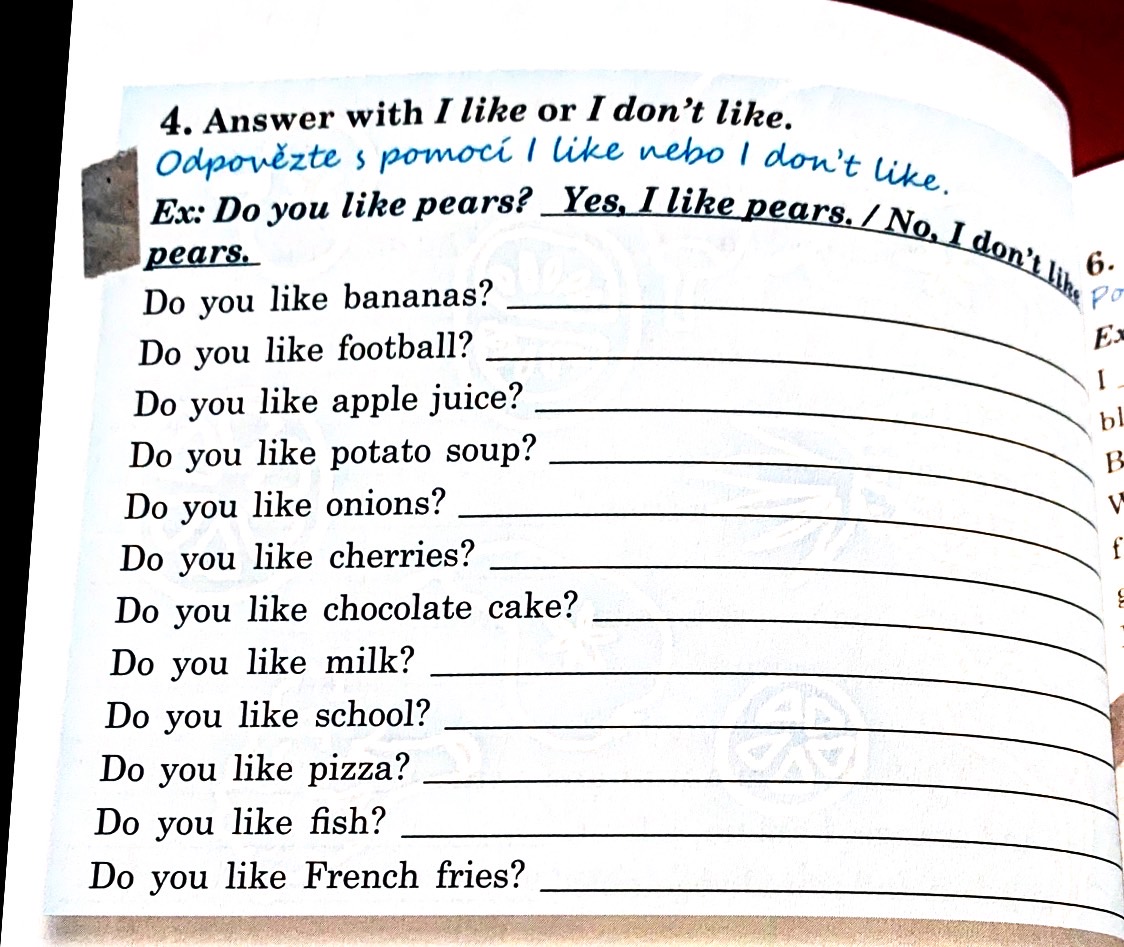 